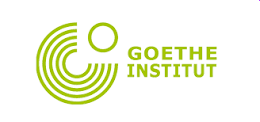 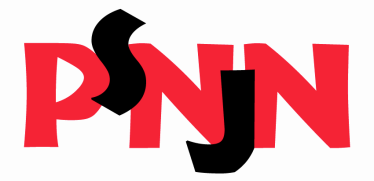 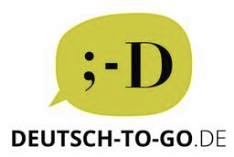 „Lust auf Lesen?” – VI Ogólnopolski Konkurs Języka NiemieckiegoPolskie Stowarzyszenie Nauczycieli Języka Niemieckiego                   Etap regionalny (A1-A2)   – 02 marca 2023KLUCZ Za test można uzyskać maksymalnie 40 punktów.Zadanie 1Które zdanie jest zgodne z treścią powyższego tekstu, a które nie? Zaznacz znakiem X w odpowiedniej rubryce: richtig (prawda) lub falsch (fałsz). Za każde poprawne rozwiązanie otrzymasz 1 punkt (maks. 5 punktów). 1.1. f1.2. r1.3. f1.4. f1.5. rZadanie 2Do każdego słowa występującego w tekście powyżej dobierz odpowiednią definicję. Jedna definicja nie pasuje do żadnego ze słów. Za każdą poprawną odpowiedź otrzymasz 1 punkt (maks. 5 punktów). 2.1. b2.2. e2.3. f2.4. a2.5. dZadanie 3Które uzupełnienia zdań są prawidłowe? Zdecyduj a, b lub c na podstawie powyższego tekstu. Za każdą poprawną odpowiedź otrzymasz 1 punkt (maks. 5 punktów).3.1. a3.2. c3.3. b3.4. c3.5. aZadanie 4Do podanych rzeczowników utwórz formę liczby pojedynczej. Nie zapomnij o prawidłowym rodzajniku. Za każdą poprawną odpowiedź  otrzymasz 1 punkt (maks. 5 punktów).4.1.das Kind4.2.der Mann4.3.die Frau4.4.das Foto4.5.der Sportler UWAGA: Punkt przyznajemy wyłącznie wtedy, gdy przy poprawnie utworzonej formie rzeczownika znajduje się także prawidłowy rodzajnik.Zadanie 5Uzupełnij zdania na podstawie treści powyższego tekstu. W każdej luce może znaleźć się tylko jedno słowo. Za każdą poprawnie uzupełnioną lukę otrzymasz 1 punkt (maks. 5 punktów).5.1. Deutschland5.2. mehr5.3. trinkt5.4. Deutschen5.5. ltalienZadanie 6Znajdź w tekście pasujące słowa o tym samym lub podobnym znaczeniu. Za każde poprawnie zapisane słowo otrzymasz 1 punkt (maks. 6 punktów).6.1. interessant6.2. daheim6.3. täglich6.4. italienisch6.5. wöchentlichZadanie 7Która informacja na temat Niemiec jest prawdziwa? Zakreśl odpowiednio a, b lub c. Za każdą poprawną odpowiedź otrzymasz 1 punkt (maks. 10 punktów).7.1. a		7.2. c 7.3. b7.4. c7.5. a 7.6. b 7.7. a	7.8. c 7.9. b7.10.a